VIJAY	Email:  vijay.384013@2freemail.com M. Tech: Aerospace Engineering	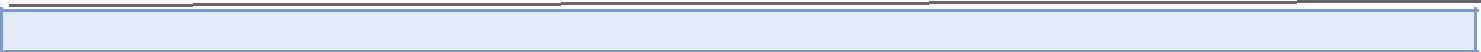 OBJECTIVE To work sincerely in an organization having healthy working environment which serves me same as my efforts serve them. I aspire for a career which would enhance my technical knowledge.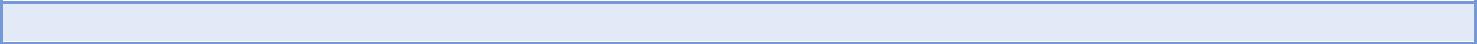 ACADEMIC QUALIFICATIONSPROJECT EXPERIENCEProject Experience at Defence Research and Development Laboratory Hyderabad     [Oct’17 to July’18]Design of High Altitude Exhaust DiffuserTool used: Auto CAD, ANSYS ICEM CFD and ANSYS Fluent Design a new supersonic exhaust diffuser with a Nozzle area ratio of 13Computational Fluid Dynamic analysis was performed on supersonic exhaust diffuser with required design conditions and based on the results obtained the geometry that produced the minimum pressure recoveryACADEMIC PROJECTSPost-graduation: M.Tech: Design of High Altitude Exhaust Diffuser                                                		[Aug’17 to Aug’18] Guide: Mr. Harmeet Singh Scientist ‘D’, Defence Research and Development Laboratory HyderabadGraduation:	B.Tech: Design and Analysis of Multi-section Variable Camber Wing             		[Dec’14 to May’15]Guide: K.S.NAIDU Associate prof, Department of Aeronautical engineering, MLRIT-HYDMini project: Design and Fabrication of Blower used in Aerospace                  		 [Dec’13 to Apr’14] Guide: Mr. Parthasarathy Associate prof, Department of Aeronautical engineering, MLRIT-HYDSCHOLASTIC ACHIEVEMENTSPublished an International Journal on “Experimental Investigation of Tensile Strength of AL 6351”Presented a PPT on on “Experimental Investigation of Tensile Strength of AL 6351” at MLRIT HyderabadSecured 98.75 percentile with a state level Rank of 3 in “Aerospace Post-graduation Engineering Common Entrance Test 2016”Topper of the school in S.S.C.Topper of the college in M.Tech Aerospace 2016-2018SOFTWARE SKILLSAuto CAD CATIAANSYS (Mechanical APDL)ANSYS (Fluent, Work bench)AREA OF INTERESTSAerodynamics Aerospace Structures PropulsionEXTRA-CURRICULAR ACTIVITIESParticipated in the course on Computer Aided Engineering from 03/05/2017 to 31/07/2017 At ‘Central Institute of Tool Design’ HyderabadParticipated in the workshop event of “Walk along Glider” held at MLR Institute of Technology Participated in a Workshop on “Modern Trends in Navigation systems” jointly organized by Aeronautical Society of India on 1st March 2014 at MLR Institute of Technology HyderabadPERSONAL PROFILEDate of birth	: 14th Aug 1994Gender	: MaleMarital status	: SingleNationality	: IndiaLanguages Known	: English, Hindi, TeluguHobbies	                   : Playing CricketPlace	: HyderabadExaminationUniversity/BoardInstituteYearPercentage/CGPAPost-graduationM.Tech Aerospace EngineeringJawaharlal Nehru Technological University HyderabadMalla Reddy College of Engineering Hyderabad20189.08GraduationB.Tech Aeronautical EngineeringJawaharlal Nehru Technological University HyderabadMarri Laxman Reddy Institute of Technology Hyderabad201579.09%Intermediate/+2Board of Intermediate EducationTrinity Junior College201189.1%SSC
Board of Secondary EducationChethan Vidya Mandir200978%